Crestline Exempted Village SchoolsBoard of EducationRegular Board MeetingMonday, October 14, 20197:00 P.M.Crestline High School Media Center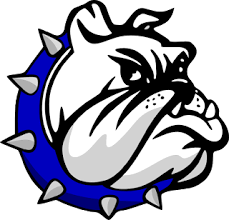 Mr. Jeff WilhitePresidentMrs. Robyn AlmansonVice PresidentMrs. Lisa AnatraMemberMr. Tom ClutterMemberMrs. Mindy SipesMemberMr. Matthew B. HendersonSuperintendent/CEOMrs. Alina NemecTreasurer/CFOCrestline Exempted Village Schools Board of EducationRegular MeetingOctober 14, 20197:00 PMCrestline High School Media Center435 Oldfield Rd.Crestline, OH 44827AgendaCall to OrderMoment of SilencePledge of AllegianceRoll CallHearing of the PublicPublic discussion is limited to 30 minutes per meeting. Each person addressing the Board shall give his/her name and address. If several people wish to speak, each person is allotted three minutes until the total time of 30 minutes is used. During that period, no person may speak twice until all who desire to speak have had the opportunity to do so. Persons desiring more time should follow the procedure of the Board to be placed on the regular agenda. The period of public speaking may be extended by a vote of the majority of the Board.Information ItemsBoard Committee ReportsBoard Policy					Mr. ClutterBuilding and Grounds				Mrs. Sipes/Mr. WilhiteCurriculum					Mrs. Almanson/Mrs. AnatraFinance						Mrs. Sipes/Mr. WilhitePioneer CTC Board				Mr. ClutterVillage Relations				Mrs. Almanson/Mrs. AnatraBoard Members				Board MembersAdministrative ReportsSuperintendent					Mr. HendersonAdministrative Cabinet ReportsDiscussion ItemsCalendar Change – January 6, 2020Athletic Handbook Update. Proposed update attached as Appendix 1. Business ItemsApprove the Minutes of the Regular Meeting held on September 9, 2019, copies of which are attached as Appendix 2.Approve the Treasurer’s CFO Report for the month ending September 30, 2019, (includes Cash Reconciliation, SM2 Spending Plan, Financial Summary, and Check Register) copies of which are attached as Appendix 3.Approve the execution and delivery of a master electric energy sales agreement between the district and Power4Schools’ endorsed electric supplier, Engie Resources LLC for the period beginning January 2020 through December 2022. A copy of the agreement is attached as Appendix 4. Approve a resolution accepting the amounts and rates as determined by the budget commission and authorizing the necessary tax rates and certifying them to the Crawford County Auditor.Accept the following Donations:Mizik-Miller of Bucyrus, OH: $50.00 for Crestline Exempted Village Schools. A copy of the donation check is attached as Appendix 5.Memorial Contributions to Crestline High School Athletic Department in memory of Robert J. “Tank” Runyon, as presented by Edward Runyon of Ashville, OH in the amount of $25.00. A copy of the donation letter is attached as Appendix 6.Crestline Eagles #859: $500.00 to Crestline High School Athletic Department for the 2019 Crestline High School Cross Country Invitational.Alina Nemec: Donation of a 32-inch television to the Crestline Exempted Village Food Service Department.Zita Miller, First United Methodist Church of Crestline: $30.00 to pay for homecoming tickets for Crestline High School students in need.  Approve Service Contracts with Imperial Autism Connections for the term beginning August 20, 2019 and ending on June 2, 2020. A copy of the Service Agreement is attached as Appendix 7.Approve a project quote with Kelco Builders, Galion, Ohio, for the replacement of the Baseball and Softball storage building roofs. A copy of the project quote is attached as Appendix 9. Ratify a Memorandum of Understanding between the Crestline Exempted Village Board of Education and the Ohio Association of Public School Employees Local #416. A copy of the MOU is attached as Appendix 10.Approve a Service Contract between the Crestline Exempted Village School District and the Mansfield City School District for tuition, open enrollment and psychological services at the Ohio Health Med Central Psychological Unit, for the term beginning August 20, 2019 and ending June 12, 2020, a copy of which is attached as Appendix 11.Approve membership in the Knox Morrow Athletic Conference for the 2019-2020 interscholastic bowling season. Action Items (Policy and Bylaws)Adopt the following new, replacement and revised Board of Education Bylaws and Policies for the purpose of meeting the requirements of State and Federal Law and program requirements for the Ohio Department of Education and United States Department of Education. A copy of the summaries of the new, replacement and revised Board of Education Bylaws and Policies are attached as Appendix 12:			Number	Title							Type		1310		Employment of the Treasurer				Revised		1340		Non-Reemployment of the Treasurer			Revised		2431		Interscholastic Athletics					Revised		5113.02	School Choice Options					Revised		5200		Attendance						Revised		5350		Student Mental Health and Suicide Prevention		Revised		7300		Disposition of Real Property/Personal Property		Revised		7440.03	Small Unmanned Aircraft Systems			New		8400		School Safety						Revised		8462		Student Abuse and Neglect				Revised		8500		Food Services						Revised		1615		Use of Tobacco by Administrators			New		3215		Use of Tobacco by Professional Staff			Revised		4215		Use of Tobacco by Classified Staff			Revised		5512		Use of Tobacco						Revised		7434		Use of Tobacco on School Premises			RevisedApprove Board of Education Career Advising Policy 2413 as required bi-annually pursuant to Ohio Revised Code 3313.6020. A copy of the policy is attached as Appendix 13. Approve the Ohio Testing Security Document as required annually by Ohio law.  A copy of the Document is attached as Appendix 14.Approve the following Title I associated policies as required annually by Federal law. A copy of the policies are attached as Appendix 15. 		Number	Title	2111 		Parent and Family Involvement	2261 		Title I Services	2261.01 	Parent Participation in Title I Programs	2261.02 	Parents’ Right to Know   Action Items (Supplemental Contracts)Approve Athletic Supplemental Contracts for 2019-2020 School Year, pending appropriate BCI//FBI background checks and coaching/pupil activity permits:JV Girls Basketball Coach					Nick Briggs8th Grade Girls Basketball Coach					Ellen Dailey7th Grade Girls Basketball Coach					Jared SowashJV Boys Basketball Coach					Gary AlmonsonFreshman/8th Grade Boys Basketball Coach			Mickie SpearsAssistant Boys Basketball Coach					Rodney Noblet7th Grade Boys Basketball/8th Grade Assistant Coach		Tyler AlbrightMiddle School Cheerleading					Nancy HaleWinter Sports Site Facility Manager				Mitchell SellersAction Items (Certified Personnel)Approve the following teaching personnel as home instruction tutor for the 2019-2020 school year:Dorcas ShreckApprove the following substitute teaching personnel, pending appropriate BCI/FBI background check and substitute teaching license:Derek SmithAction Items (Classified Personnel)Approve the following non-certificated/non-licensed personnel for the 2019-2020 school year, pending appropriate BCI/FBI background check and licensure:Valerie Estep			Pre School 1:1 Educational Aide/part-timeApprove the following Substitute Non-Certified/Non-Licensed Personnel, pending appropriate BCI/FBI background check and aide licensure:Steven Gibbons			CustodialHope James			Educational AidePatti Huber			CustodialMichele Lester			CustodialDiane Worley			Food Service, SecretarialKaren Niedermeier		Food Service, Secretarial, Custodial	Action Items (Supervisory Personnel)Approve the following job descriptions for administrative personnel. A copy of each job description is attached as Appendix 14:Food Service SupervisorDirector of Special EducationAccept the resignation of the following Supervisory Personnel in the position of Buildings and Grounds Supervisor, effective November 5, 2019. A copy of the resignation letter is attached as Appendix 15.Benjamin HockerAction Items (Volunteers)Approve the following volunteers to assist with reading programs at Crestline Elementary School, pending appropriate BCI/FBI background checks:Amy DavisBrooke ManningChristeena SmithJessica SnyderJose GonzalesDawn FaganMiranda BounefanJess LaveneChelsea AbramLinda HoffmanMichelle JacksonApprove the following volunteer coach to assist with the Crestline High School Athletic Department Swimming Program, pending appropriate BCI/FBI background checks:Micheala JeffreyCommunicationsExecutive SessionApprove entering into Executive Session as authorized by Ohio Revised Code Section 121.22 for the purpose of discussing complaints against a public employee. Return from Executive SessionAdjournment